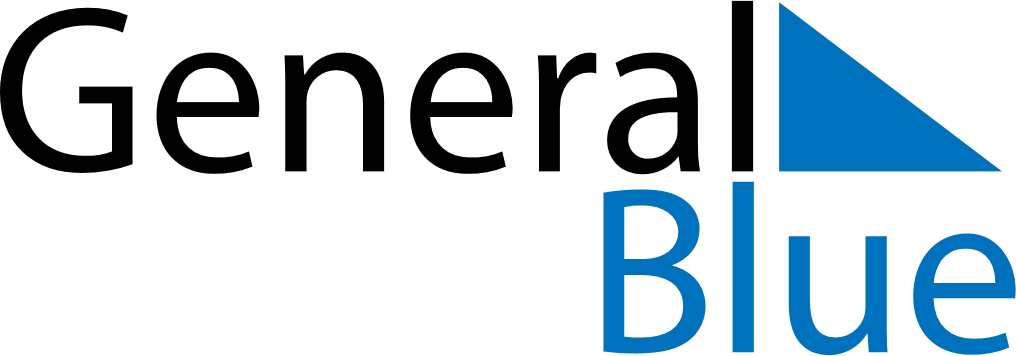 April 2021April 2021April 2021April 2021ZimbabweZimbabweZimbabweMondayTuesdayWednesdayThursdayFridaySaturdaySaturdaySunday12334Good FridayEaster Sunday56789101011Easter Monday1213141516171718Independence Day19202122232424252627282930